Załącznik  do Uchwały nr 20/2023/2024 Rady Pedagogicznej  Zespołu szkolno-Przedszkolnego nr 3 w nowym Sączu z dnia 28 września 2023 r.Spis treści Myśl przewodnia	1Podstawa prawna	3Ogólna koncepcja programu wychowawczo-profilaktycznego	4Misja Szkoły	6Wizja Szkoły	6Model Absolwenta	7Diagnoza potrzeb	8Cele wychowawczo-profilaktyczne	9Formy i sposoby realizacji	10Zadania ogólne	10Ewaluacja	25Podstawa prawna:•	Konstytucja Rzeczypospolitej Polskiej z 2 kwietnia 1997 r. (Dz.U. z 1997 r. nr 78, poz. 483 ze zm.).•	Konwencja o Prawach Dziecka, przyjęta przez Zgromadzenie Ogólne Narodów Zjednoczonych z 20 listopada 1989 r. (Dz.U. z 1991 r. nr 120, poz. 526).•	Ustawa z 26 stycznia 1982 r. – Karta Nauczyciela (tekst jedn.: Dz.U. z 2019 r. poz. 2215 ze zm.).•	Ustawa z 7 września 1991 r. o systemie oświaty (tekst jedn.: Dz.U. z 2020 r. poz. 1327 ze zm.).•	Ustawa z 14 grudnia 2016 r. – Prawo oświatowe (tekst jedn.: Dz.U. z 2021 r. poz. 1082).•	Ustawa z 26 października 1982r. o wychowaniu w trzeźwości i przeciwdziałaniu alkoholizmowi (tekst jedn. Dz.U. z 2016 r. poz. 487 ze zm.).•	Ustawa z 29 lipca 2005r. o przeciwdziałaniu narkomanii (tekst jedn.: Dz.U. z 2019 r. poz. 852 ze zm.).•	Ustawa z 9 listopada 1995r. o ochronie zdrowia przed następstwami używania tytoniu i wyrobów tytoniowych (tekst jedn.: Dz.U. z 2018 r. poz. 1446 ze zm.).•	Rozporządzenie Ministra Edukacji Narodowej z 18 sierpnia 2015 r. w sprawie zakresu i form prowadzenia w szkołach i placówkach systemu oświaty działalności wychowawczej, edukacyjnej, informacyjnej i profilaktycznej w celu przeciwdziałania narkomanii (Dz.U. z 2020 r. poz. 1449).•	Podstawowe kierunki realizacji polityki oświatowej państwa w roku szkolnym 2021/2022.•	 „Wytyczne MEiN, MZ i GIS dla szkół podstawowych i ponadpodstawowych – tryb pełny stacjonarny” - zbiór zaleceń uwzględniający sytuację epidemiologiczną, w tym dotyczących pomocy psychologicznej w sytuacji kryzysowej wywołanej pandemią COVID-19.•	Statut Zespołu Szkolno - Przedszkolnego nr 3 w Nowym SączuPonadto wykorzystano:•	Raport Instytutu Profilaktyki Zintegrowanej „Jak wspierać uczniów po roku epidemii? Wyzwania i rekomendacje dla wychowania, profilaktyki i zdrowia psychicznego” – sporządzony na zlecenie MEiN (oparty na wynikach badań wśród uczniów, rodziców, nauczycieli w okresie kwiecień 2020 – styczeń 2021).Ogólna koncepcja programu wychowawczo-profilaktycznegoWstępZadania wychowawcze szkoły zmierzają do wspierania uczniów w rozwoju ku pełnej dojrzałości w poszczególnych sferach. Największe prawa wychowawcze do swoich dzieci posiadają rodzice. Nauczyciele wspierają rodziców w dziedzinie wychowania, ale nie ponoszą całkowitej 
i wyłącznej odpowiedzialności za wszystkie możliwe działania wychowawcze. Celem ogólnym wychowania jest wszechstronny rozwój osobowy uczniów. Szkoła winna wspomagać w każdej działalności edukacyjnej rozwój osobowy ucznia we wszystkich wymiarach: intelektualnym, moralnym, psychicznym, społecznym, zdrowotnym, estetyczny i duchowym. Dlatego oddziaływania wychowawcze powinny mieć charakter integralny. Dzięki wychowaniu uczeń winien dalej podążać drogą poznawczą i rozwijać w sobie dociekliwość ukierunkowaną na poszukiwanie prawdy, dobra i piękna świata.Proces wychowania jest wzmacniany i uzupełniamy poprzez działania z zakresu profilaktyki. Dzięki temu uczeń ma możliwość rozwijać się intelektualnie i równocześnie zdobywać wiedzę niezbędną do przeciwdziałania sytuacjom zagrażający zdrowiu i bezpieczeństwu. Profilaktyka to kompleksowa interwencja polegająca na chronieniu człowieka i reagowaniu na pojawiające się zagrożenie, kompensująca niedostatki wychowania, która obejmuje równoległe trzy obszary działania:wspomaganie wychowanka w radzeniu sobie z trudnościami zagrażającymi jego prawidłowemu rozwojowi i zdrowemu życiu, (czyli budowanie odporności i konstruktywnej zaradności);ograniczanie i likwidowanie czynników ryzyka, które zaburzają prawidłowy rozwój 
i dezorganizację zdrowia;inicjowanie i wzmacnianie czynników chroniących, które sprzyjają prawidłowemu rozwojowi oraz umożliwiają prowadzenie zdrowego stylu życia.Profilaktyka w naszej szkole powinna koncentrować się na wzmacnianiu czynników chroniących, które zwiększają odporność człowieka na działanie czynników ryzyka oraz eliminowaniu czynników ryzyka, czyli cech jednostki i środowiska sprzyjających zachowaniom ryzykownym.Przeprowadzona wśród rodziców i uczniów ankieta wskazała czynniki chroniące i czynniki ryzyka występujące w naszej szkole. Do czynników chroniących zalicza się:Otwartość uczniów do rozmowy o swoich problemach;Asertywność młodzieży- umiejętność odmowy, kiedy są namawiani do zrobienia czegoś wbrew woli;Brak chęci wśród młodzieży na próbowanie środków psychoaktywnych. Ankietowani podkreślili również, że nie byli namawiani do spróbowania środków psychoaktywnych na terenie szkoły;Szkole podejmuje działania, które służą edukacji w temacie uzależnień i zwalczaniu nałogów wśród młodzieży;Pomoc ze strony wychowawców, nauczycieli, psychologa i pedagoga szkolnego;Jasno określone zasady współpracy z rodzicami;Jasno określone zasady postepowania w szkole. Wg ankiet zdecydowana większość uczniów deklaruje stosowanie się do tych zasad;Wspomaganie rozwoju moralnego uczniów (poszanowanie norm, wartości, autorytetów) zgodnie z nauką Patrona szkoły Świętego Jana Pawła II; Stwarzanie uczniom możliwości przynależenia do pozytywnych grup rówieśniczych: kół zainteresowań, zespołów sportowych, muzycznych;Wspomaganie rodziców w prawidłowym pełnieniu przez nich funkcji wychowawczych, budowanie silnej więzi emocjonalnej z rodzicami, zapewnienie opieki sprawowanej przez kompetentną osobę dorosłą.Do czynników ryzyka zalicza się:Środowisko społeczne promujące negatywne wzorce zachowań;Grupa rówieśnicza, w której normą są zachowania dysfunkcyjne;Doświadczanie agresji słownej/ fizycznej/ cyberprzemocy/ emocjonalnej ze strony kolegów lub koleżanek ze szkoły;Codzienne (wielogodzinne) korzystanie z technologii;Niskie wyniki w nauce i brak sprecyzowanych celów życiowych;Wczesna inicjacja w zachowaniach ryzykownych;Pojawiająca się w społeczeństwie moda wskazująca autoagresję jako sposób radzenia sobie 
z trudnymi sytuacjami.  	Ponadto, szkoła współpracuje z instytucjami zewnętrznymi wspierającymi rodziny w ich roli wychowawczej i szkołę w realizacji założeń programu wychowawczo-profilaktycznego. Program uwzględnia treści kształcenia dostosowane do potrzeb rozwojowych uczniów oraz do potrzeb środowiska szkolnego. Został opracowany na podstawie przyjętej w szkole koncepcji pracy. Treści szkolnego programu wychowawczo-profilaktycznego są spójne ze statutem szkoły, wewnątrzszkolnym systemem oceniania, ze szkolnym zestawem programów nauczania i uwzględnia wymagania opisane w podstawie programowej.Misja SzkołyMisją naszej szkoły jest kształcenie i wychowanie w duchu wartości i poczucia odpowiedzialności, uczenie w wzajemnego szacunku i uczciwości. Naszym mottem są słowa Papieża wypowiedziane w 1997 roku w Poznaniu, w czasie spotkania z młodzieżą: "Wymagajcie od siebie nawet wtedy, kiedy inni wymagać od was nie będą". Dopełnieniem tej myśli są słowa wyryte na rewersie medalu szkoły: "Przekroczyć próg nadziei" oraz motto statutu szkoły „Prawo do życia jest dla człowieka prawem najbardziej podstawowym. Prawo do życia to znaczy prawo do narodzenia, a potem prawo do istnienia aż do naturalnej śmierci: dopóki żyję, mam prawo żyć".Oprócz tego, realizując powierzone nam zadania wspieramy wszechstronny rozwój dzieci, towarzysząc im w osiąganiu celów i wzmacniając umiejętności radzenia sobie w życiu.Wizja SzkołySzkoła jest ośmioletnią szkołą podstawową.Podstawa działania to:wychowanie dziecka zgodnie z nauką Patrona szkoły Świętego Jana Pawła II; poszanowanie życia i godności człowieka;kultywowanie tradycji narodowych, regionalnych i rodzinnych;dobre przygotowanie ucznia do dalszej edukacji.Wybrane programy nauczania oraz oferta zajęć pozalekcyjnych pozwalają na wszechstronne kształcenie młodego człowieka.Przygotowany i ciągle kształcący się zespół nauczycieli przy współpracy rodziców dąży do wychowania dzieci w duchu chrześcijańskich wartości, odpowiedzialnych za wszystkie podejmowane decyzje, kultywujących tradycje patriotyczne i rodzinne, otwartych na wezwania XXI wieku.Szkoła dba o rozwój fizyczny i zdrowie dziecka.Szkoła współpracuje ze środowiskiem w celu stworzenia dzieciom optymalnych możliwości skorzystania z procesu nauczania.Nasza szkoła to miejsce, gdzie dobro i szczęście dziecka są najważniejszymi celami troski i opieki ze strony nauczycieli wspomaganych przez rodziców.Sylwetka AbsolwentaChcemy, aby nasz absolwent reprezentował następujące cechy i postawy:Patriotyzmkieruje się miłością do ojczyznyszanuje polskie tradycje narodoweszanuje polskie dziedzictwo kulturoweszanuje polskie symbole narodowezna hymn państwowyOdpowiedzialnośćpotrafi przemyśleć każdą decyzjępomyśli o skutkach swego działaniapotrafi przyznać się do błędu zna i przestrzega zasady bezpieczeństwawywiązuje się z powierzonych zadań i funkcji Samodzielność i wytrwałośćsamodzielnie organizuje sobie proces zdobywania informacjiradzi sobie w sytuacjach pozaszkolnych ( w banku, w sklepie, pisanie podstawowych pism użytkowych)Uczciwość i wiarygodnośćdotrzymuje danego słowarzetelnie wykonuje zadaniarozumie, czym jest odwaga cywilnajest lojalnymówi prawdęWrażliwość i empatięniesie pomocdostrzega potrzeby drugiego człowiekastara się zrozumieć problemy innychKultura osobistazna i stosuje podstawowe zasady obowiązujące w kontaktach międzyludzkichszanuje ludzi i respektuje ich prawapotrafi asertywnie wyrazić swoje myśli i uczuciadba o higienę osobistą i estetyczny wyglądDociekliwość i przedsiębiorczośćpotrafi formułować pytania w celu poszukiwania prawdy o świeciedostrzega złożoność problemów społeczno- politycznych w krajuchce zdobywać wiedzę, jest dociekliwy i kreatywny w jej poszukiwaniuKomunikatywnośćpotrafi współpracować w grupiepotrafi komunikować się z innymi zgodnie z przyjętymi normami społecznymiOtwartość szanuje wygląd innych osób i odmienność poglądówszanuje osoby sprawne inaczejwykazuje zrozumienie dla potrzeb drugiego człowiekaDo najważniejszych umiejętności edukacyjnych zdobywanych przez ucznia w trakcie kształcenia ogólnego w szkole należą:czytanie – rozumiane zarówno jako prosta czynność, jako umiejętność rozumienia, wykorzystywania i przetwarzania tekstów w zakresie umożliwiającym zdobywanie wiedzy, rozwój emocjonalny, intelektualny i moralny oraz uczestnictwo w życiu społeczeństwa,myślenie matematyczne – umiejętność korzystania z podstawowych narzędzi matematyki w życiu codziennym oraz prowadzenia elementarnych rozumowań matematycznych,myślenie naukowe – umiejętność formułowania wniosków opartych na obserwacjach empirycznych dotyczących przyrody i społeczeństwa,umiejętność komunikowania się w języku ojczystym i w języku obcym, zarówno w mowie, jak i w piśmie,umiejętność posługiwania się nowoczesnymi technologiami informacyjno-komunikacyjnymi, w tym także dla wyszukiwania i korzystania z informacji,umiejętność uczenia się jako sposób zaspokajania naturalnej ciekawości świata, odkrywania swoich zainteresowań i przygotowania do dalszej edukacji,umiejętność pracy zespołowej.kompetencje społeczne i obywatelskie – rozumienie wzorców zachowań ogólnie akceptowanych oraz znajomość praw człowieka i konstytucji swojego kraju,świadomość i ekspresja kulturalna – pogłębienie zainteresowań kulturą, sztuką regionu i kraju.Diagnoza potrzebW szkole systematycznie przeprowadza się diagnozę środowiska, analizuje się potrzeby 
i zasoby szkoły z obszaru wychowania i profilaktyki, na podstawie:ankiet skierowanych do rodziców, uczniów i nauczycieli;spostrzeżeń wychowawcy na temat klasy;rozmów z uczniami i rodzicami;analizy dokumentacji szkolnej;obserwacji bieżących zachowań uczniów na terenie szkoły;sprawozdań semestralnych opracowanych przez wychowawców, pedagoga/ psychologa szkolnegoW wyniku podejmowanej analizy wyłoniono następujące obszary problemowe:brak świadomości wśród uczniów związanej z zagrożeniami wynikającymi 
z cyberprzemocy;przypadki nierespektowania norm społecznych;zachowania agresywne oraz autoagresywne, przemoc rówieśnicza;niewłaściwe korzystanie z mediów społecznościowych, komunikatorów internetowych i aplikacji internetowych;trudności emocjonalne o różnym podłożu;nieumiejętność radzeniu sobie w sytuacjach kryzysowych;CELE WYCHOWAWCZO - PROFILAKTYCZNECele ogólne:Zgodnie ze wskazaniami działalność wychowawczo-profilaktyczna w naszej szkole ma na celu wspomaganie ucznia w jego rozwoju ukierunkowanym na osiągnięcie pełnej dojrzałości w sferze:fizycznej- ukierunkowanej na zdobycie przez ucznia wiedzy i umiejętności pozwalających na prowadzenie zdrowego stylu życia i podejmowania zachowań prozdrowotnych;psychicznej- ukierunkowanej na zbudowanie równowagi i harmonii psychicznej, ukształtowanie postaw sprzyjających wzmacnianiu zdrowia własnego i innych ludzi, kształtowanie środowiska sprzyjającego rozwojowi zdrowia, osiągnięcie właściwego stosunku do świata, poczucia siły, chęci do życia i witalności;społecznej- ukierunkowanej na kształtowanie postawy otwartości w życiu społecznym, opartej na umiejętności samodzielnej analizy wzorów i norm społecznych oraz ćwiczeniu umiejętności wypełniania ról społecznych;aksjologicznej- ukierunkowanej na zdobycie konstruktywnego i stabilnego systemu wartości, w tym docenienie znaczenia zdrowia oraz poczucia sensu istnienia.Cele szczegółowe:Uczeń:zna świat wartości,udziela pomocy rówieśnikom oraz szanuje ludzi i respektuje ich prawa,potrafi rozwiązywać konflikty na różnych płaszczyznach,radzi sobie z trudnymi uczuciami i potrafi właściwie wyrażać emocje,wypracował własne sposoby radzenia sobie w sytuacjach stresowych, potrafi komunikować się z innymi, dyskutować, bronić i uzasadniać własny punkt widzenia, kieruje się miłością do Ojczyzny, poszanowaniem dla polskiego dziedzictwa kulturowego przy jednoczesnym otwarciu na kultury Europy i świata,dba o higienę osobistą, estetykę ubioru, pomieszczeń,rozwija swoje zdolności i zainteresowania,zna zasady zdrowego stylu życia,potrafi rozpoznać sytuacje i zachowania ryzykowne i radzić sobie z nimi lub znaleźć pomoc,wie jakie niebezpieczeństwa niesie za sobą niewłaściwe korzystanie z nowych technologii,rozumie mechanizm uzależnienia i wie jakie są negatywne skutki zażywania środków psychoaktywnych,zna swoje mocne i słabe strony, podkreśla pozytywy i pracuje nad trudnościami.FORMY I SPOSOBY REALIZACJI CELÓWZałożone cele będą realizowane w różnych formach: na lekcji wychowawczej, przedmiotowej, na wycieczkach i biwakach, w formie indywidualnej pracy psychologiczno – pedagogicznej 
z uczniem, poprzez prelekcje i warsztaty ze specjalistami, podczas pedagogizacji rodziców, współpracy z instytucjami zewnętrznymi, w zależności od inicjatywy nauczycieli, rodziców i uczniów.Zadania Ogólne:I etap edukacyjny: klasy I–IIIEdukacja wczesnoszkolnaEdukacja wczesnoszkolna obejmuje pierwsze trzy lata nauki dziecka w szkole i ma za zadanie stopniowo przygotować dziecko do uczestnictwa w życiu społeczności szkolnej i środowiska lokalnego, a w dalszej perspektywie – do pełnoprawnego uczestnictwa w życiu społecznym. Cele wychowania i sposób ich realizacji w niższych klasach szkoły podstawowej powinny być dostosowane do indywidualnych możliwości intelektualnych, emocjonalnych, społecznych i zdrowotnych dziecka będącego w młodszym wieku szkolnym. Kształtowanie młodego, wrażliwego człowieka, kierującego się w życiu wartościami chrześcijańskimi, przestrzeganiem norm, obowiązków, zasad tolerancji i godności.Umocnienie więzi z krajem ojczystym oraz kształtowanie świadomości obywatelskiej                       i patriotycznej.Wspomaganie wszechstronnego rozwoju uczniaUkazywanie wartości rodziny w życiu osobistym człowieka i doskonalenie współpracy 
z rodzicamiKształtowanie tożsamości lokalnej w aspekcie dziedzictw kulturowego regionu.Rozbudzanie zainteresowań dziecka własnym zdrowiem i zdrowym stylem życia.Rozwijanie poczucia odpowiedzialności za siebie i społeczność, w której żyje.Kształtowanie pozytywnych postaw społecznych i promowanie bezpiecznych zachowań.Kształtowanie świadomości czytelniczej.Etap edukacyjny: klasy IV-VIII Kształtowanie młodego, wrażliwego człowieka, kierującego się w życiu wartościami chrześcijańskimi, przestrzeganiem norm, obowiązków, zasad tolerancji i godności.Umocnienie więzi z krajem ojczystym oraz kształtowanie świadomości obywatelskiej                       i patriotycznej.Wspieranie rozwoju intelektualnego uczniów oraz rozwijanie aktywności i samodzielności.Wspomaganie przez szkołę wychowawczej roli rodziny, ukazywanie wartości rodziny 
w życiu osobistym człowieka i doskonalenie współpracy z rodzicami.Kształtowanie tożsamości lokalnej w aspekcie dziedzictw kulturowego regionu. Rozbudzanie zainteresowań dziecka własnym zdrowiem i zdrowym stylem życia.Kształtowanie hierarchii wartości, motywów zachowań i postaw prospołecznych.Profilaktyka zachowań agresywnych i uzależnień oraz promowanie bezpiecznych zachowań.Kształtowanie świadomości czytelniczej.Ewaluacja programuW ustaleniu, czy realizowany program przynosi oczekiwane efekty, niezbędna jest jego ewaluacja. Należy, więc kontrolować zarówno przebieg procesu, jak i osiągnięte wyniki. Ewaluacja programu będzie przeprowadzana przez zespół nauczycieli powołany przez dyrektora szkoły.Metody:wywiady,rozmowy,analiza dokumentacji,badania opinii,obserwacje,badania statystyczne,ankiety,kwestionariusz.Monitorowanie stopnia realizacji założonych celów zawartych 
w programie odbywać się będzie w następujących obszarach:Odbiór przyjętego przez szkołę systemu wartości (ankieta, kwestionariusz, rozmowy, wywiady).Znajomość symboli narodowych (rozmowy, efekty konkursów).Ilość uczniów uczestniczących w imprezach, konkursach (dane statystyczne). Umiejętność rozwiązywania problemów przez uczniów (ankiety, wywiady).Analiza zachowań uczniów poprzez obserwację i wywiad z nauczycielami i rodzicami.Analiza stopnia zaangażowania uczniów w działania demokratyczne i społeczne:udział w pracach Samorządów Uczniowskich,badania przestrzegania obowiązku ucznia (ankiety, obserwacja)udział uczniów w szkolnych akcjach na rzecz ochrony środowiska naturalnego (obserwacje, efekty konkursów).Analiza stopnia korzystania przez uczniów z oferty pozalekcyjnej:udział w zajęciach pozalekcyjnych,wyniki czytelnictwa w szkole,Udział rodziców w życiu klasy, szkoły (wywiadówki, spotkania indywidualne, imprezy szkolne, klasowe, Rada Rodziców) - ankiety, arkusz obserwacji, rejestr spotkań. Ilość wydanych uczniom kart rowerowych (dane statystyczne).Pomoc uczniom w trudnych sytuacjach życiowych (rozmowy, wywiady, dane statystyczne).Zadania szczegółoweFormy realizacjiOsoby odpowiedzialneWychowanie uczniów zgodnie z nauczaniem Świętego Jana Pawła IIWybór programów nauczania uwzględniających chrześcijański systemem wartości. Zapoznanie z życiem i działalnością Patrona szkoły - opracowanie tematyki godzin wychowawczych.Organizowanie i udział w konkursach związanych ze Świętym Janem Pawłem II na terenie szkoły i poza nią.Wspólne uczestnictwo we Mszy Świętej na rozpoczęcie i zakończenie roku szkolnego, święto szkoły i rekolekcje wielkopostne oraz ślubowanie klas I.Udział w ogólnopolskich pielgrzymkach: Częstochowa, Stary Sącz.Opieka nad tablicą z wizerunkiem Świętego Jana Pawła II znajdująca się przed wejściem do szkoły.Udział w akcji na rzecz „Dzieł Nowego Tysiąclecia”.Organizacja Międzyszkolnego Biegu Patrolowego "Śladami miejsc związanych ze Świętym Janem Pawłem II w Nowym Sączu"NauczycieleWychowawcy,nauczycieleNauczycieleDyrektor, nauczycieleDyrektor, wychowawcyWychowawcy klasNauczycieleNauczycieleKultywowanie tradycji szkolnych związanych                     z osobą Patrona szkoły.Praca w Diecezjalnej Rodzinie Szkół Jana Pawła II.Współpraca z Ogólnopolską Rodziną Szkół Jana Pawła II – udział w zjazdach ogólnopolskich.Uroczyste obchody rocznic związanych z Patronem szkoły:16 października – rocznica wyboru Karola Wojtyły na Papieża;4 listopada - imieninyPapieża Świętego Jana Pawła II;27 kwietnia - rocznicaKanonizacji Świętego Jana Pawła II;18 maja - rocznica urodzin Karola Wojtyły; 16 czerwca - rocznica pobytu Jana Pawła II w Starym Sączu.Reprezentowanie szkoły przez poczet sztandarowy w uroczystościach szkolnych, miejskich i ogólnopolskich.DyrektorDyrektor, KatecheciWychowawcy, katecheciWychowawcy klasKatecheciDyrektor, katecheci, WychowawcyDyrektor, Opiekun Pocztu SztandarowegoZadania szczegółoweFormy realizacjiOsoby odpowiedzialneKształtowanie szacunku 
i miłości do narodowego dziedzictwa, symboli, wartości kultury, historii.Poznawanie Hymnu Narodowego - Mazurka Dąbrowskiego, „Bogurodzicy” 
i „Roty”.Organizacja i uczestnictwo w konkursach wiedzy oraz artystycznych o charakterze patriotycznym.Kształtowanie gotowości do uczestnictwa 
w kulturze, poszanowania tradycji i kultury własnego narodu, a także poszanowania innych kultur i tradycji, określanie swojej przynależności kulturowej poprzez kontakt z wybranymi dziełami sztuki, zabytkami 
i tradycją w środowisku rodzinnym, szkolnym i lokalnym, uczestniczenie w życiu kulturalnym środowiska rodzinnego, szkolnego, lokalnego oraz wydarzeniach organizowanych przez najbliższą społeczność.WychowawcyNauczycieleKształtowanie postawpatriotycznych poprzez pamięć o dziejach narodui państwa polskiego.Uczestniczenie w uroczystościach 
o charakterze patriotycznym.Obchody Święta Niepodległości i rocznicy Uchwalenia Konstytucji 3 maja:Organizowanie uroczystych akademii,Wykonanie okolicznościowej dekoracji na korytarzach szkolnych i w salach lekcyjnych.Poznanie ludzi tworzących historię naszej OjczyznyWychowawcy klas (wg harmonogramu)Nauczyciele historiiZadania szczegółoweFormy realizacjiOsoby odpowiedzialneWspomaganie wszechstronnego rozwoju ucznia.Stwarzanie warunków do samodzielnego zdobywania wiedzy.Uświadamianie możliwości i predyspozycji również zawodowych.Angażowanie do różnych form aktywności szkolnej i pozaszkolnej.Wdrażanie do planowania i organizacji pracy własnej i zespołowej.WychowawcyNauczycielePsycholog/pedagog szkolnyWsparcie psychologiczno-pedagogiczne dla uczniów z uwzględnieniem zróżnicowania ich potrzeb rozwojowych i edukacyjnych również w czasie zdalnego i hybrydowego nauczania.Wspieranie indywidualnego rozwoju ucznia poprzez różnorodne formy i metody pracy oraz zróżnicowanie wymagań.Realizacja zadań ujętych w podstawie programowej z uwzględnieniem potrzeb i możliwości uczniów.Umożliwienie wielozmysłowego zdobywania wiedzy poprzez stosowanie odpowiednich metod.Podnoszenie jakości edukacji poprzez działania uwzględniające zróżnicowane potrzeby rozwojowe i edukacyjne wszystkich uczniów.WychowawcyNauczycielePsycholog/pedagog szkolnyZadania szczegółoweFormy realizacjiOsoby odpowiedzialneKształtowanie prawidłowychrelacji dziecka z rodziną.Prowadzenie rozmów z rodzicami na temat prawidłowego funkcjonowania dziecka w rodzinie.Organizowanie pedagogizacji dla rodziców o tematyce profilaktyczno-wychowawczej.Zorganizowanie szkolnego konkursu poświęconego rodzinie.Psycholog/pedagog szkolny,WychowawcyNauczyciel plastykiPodtrzymywanie tradycjiwystępujących w rodziniei przenoszenie ich na teren szkoły.Umacnianie naturalnych więzów uczuciowych · w rodzinie - organizowanie Dnia Babci i Dziadka.Organizowanie spotkań klasowych z okazji świąt Bożego Narodzenia i Wielkanocy 
z udziałem rodziców.Prezentowanie świątecznych tradycji  
i zwyczajów rodzinnych.Organizowanie konkursu na najładniejszy stroik bożonarodzeniowy, kartkę świąteczną i ozdobę choinkową.Zorganizowanie przeglądu sal lekcyjnych w związku z najładniejszą dekoracjąBożonarodzeniową z zachowaniem rodzinnych tradycji świątecznych.Zorganizowanie koncertu bożonarodzeniowego i wielkanocnego.Zorganizowanie „Mikołajek” dla klas.Zabawa karnawałowa dla uczniów niepełnosprawnych ze wszystkich klas.WychowawcyNauczycieleZadania szczegółoweFormy realizacjiOsoby odpowiedzialnePoznawanie mojej małej Ojczyzny- jej historii i kultury.Wycieczki regionalne.Prowadzenie Szkolnego Koła. Krajoznawczo-Turystycznego.Organizowanie wycieczek do muzeów znajdujących się w Nowym Sączu.Wychowawcy klasOpiekun SKKTKultywowanie tradycji regionalnych.Przygotowanie uczniów do konkursu wiedzy o Nowym Sączu. Zorganizowanie konkursu wiedzy o Nowym Sączu dla uczniów klas I-III.Kształtowanie wrażliwości estetycznej poprzez kontakt z dziełami literackimi 
i wytworami kultury, zapoznanie 
z wybranymi dziełami architektury i sztuk plastycznych należących do polskiego 
i europejskiego dziedzictwa kultury, wyzwalanie potrzeby kontaktu z literaturą 
i sztuką dla dzieci.Nauczyciele klas 
I-IIIZadania szczegółoweFormy realizacjiOsoby odpowiedzialneDostarczenie wiedzy z zakresu prowadzenia zdrowego stylu życiaZapoznanie z podstawowymi zasadami dbałości o zdrowie własne i innych, kształtowanie umiejętności kreowania środowiska sprzyjającego zdrowemu stylowi życia; Zapoznanie z zasadami zdrowego, racjonalnego odżywiania się, higieny osobistej i aktywności fizycznej; Ukazanie pożytecznych form spędzania czasu wolnego.WychowawcyNauczycieleKształtowanie podstawowych umiejętności dbania o własne zdrowie i prawidłowe odżywianie.Wskazywanie uczniom konieczności spożywania różnorodnych pokarmów 
w celu zachowania pełni zdrowia.Przestrzegania higieny spożywania posiłków, kultury bycia przy stole, nauka nakrywania stołu.Realizacja programów, w których uczniowie otrzymują przetwory mleczne, warzywa i owoce.Przestrzeganie zasad bezpieczeństwa na terenie szkoły i poza nią.Propagowanie aktywności fizycznejNauczyciele klasO-IIIDyrektorPracownicy szkołyNauczyciele wfRozwijanie aktywności 
i samodzielnościOrganizowanie kół zainteresowańPrzygotowanie uczniów do konkursów szkolnych i międzyszkolnych.Organizowanie kursów na kartę rowerową.Udział w akcjach ekologicznych.DyrektorNauczycieleWychowawcy klasKształtowanie wrażliwości na problemy środowiskaKształtowanie świadomości ekologicznej 
i właściwych postaw wobec najbliższego otoczenia:dbanie o zieleń w klasie i na korytarzach szkolnych;dbanie o ład i porządek w salach lekcyjnych i na korytarzach;prowadzenie mini hodowli zwierząt 
w pracowni przyrodniczej;edukacja w zakresie segregacji odpadów.Nauczyciele przyrody wychowawcy klasSzczególna dbałość o zdrowie 
i higienę w związku 
z profilaktyką zachorowań na choroby zakaźne np. grypa, Covid-19Propagowanie zasad bezpieczeństwa oraz umiejętność ich zastosowania.Przestrzeganie higieny na co dzień. WychowawcyPsycholog/pedagogPielęgniarka szkolnaPromocja zdrowia psychicznegoPodejmowanie działań mających na celu wzmocnienie zdrowia psychicznego, dobrego samopoczucia i poprawę jakości życia.NauczycieleWychowawcyPsycholog/pedagogPielęgniarka szkolnaZadania szczegółoweFormy realizacjiOsoby odpowiedzialnePodejmowaniewspólnych działań, ich planowanie i wywiązywanie się z powierzonychobowiązków.Uczestnictwo w pracy zespołu, do wykonywanie zadań wspólnie z innymi oraz na rzecz innych.Działalność Samorządu Uczniowskiego klas I-III NauczycieleOpiekunowie SUWdrażanie do właściwego zachowania się według obowiązujących norm i zasad postępowaniaKształtowanie umiejętności porozumiewania się z rówieśnikami 
i dorosłymi w różnych sytuacjach – prowadzenie zajęć przez psycholog/pedagoga szkolnego 
i wychowawców klasowychUczenie rozwiązywania problemów, sytuacji konfliktowych oraz podejmowania decyzji.Organizowanie wyjść do kina, teatru, zwiedzanie wystawPedagog/psycholog szkolny, Wychowawcy klasDyrektorPodejmowanie działań związanych z niesieniem pomocy drugiemu człowiekowi i kształtowanie zachowań opartych na tolerancji, empatii, asertywności.Działalność Szkolnego Koła Caritas, oraz Szkolnego Wolontariatu Organizowanie świątecznych akcji charytatywnychObchody Światowego Dnia Niepełnosprawności- uczestnictwo w miejskich obchodach- organizacja tematycznego konkursu plastycznego i okolicznościowej wystawyUdział w obchodach Światowego Dnia Świadomości AutyzmuOrganizacja Dnia Kolorowej Skarpety- Światowy Dzień Świadomości Zespołu DownaUdział dzieci z klas integracyjnych w międzyszkolnym festiwalu piosenki dla dzieci niepełnosprawnychKonkurs plastyczny „Mój niepełnosprawny przyjaciel”.Wdrażanie do poszanowania odmiennych poglądów i asertywnego wyrażania własnego zdania Kształtowanie postawa koleżeństwa, wzajemnej pomocy i życzliwości. Katecheci, Nauczyciele, wychowawcyNauczyciele wspierający proces edukacyjny, Nauczyciele rewalidacjiZadania szczegółoweFormy realizacjiOsoby odpowiedzialneWdrażanie do przestrzegania norm i regulaminów szkolnych w zakresie bezpieczeństwa.Zapoznanie z podstawowymi zasadami bezpieczeństwa w różnych sytuacjach szkolnych.Dbanie o dyscyplinę i konsekwencję w przestrzeganiu regulaminów szkolnych.WychowawcyNauczycieleWprowadzenie do tematyki przemocy/agresji w tym cyberprzemocyDiagnozowanie miejsc oraz sytuacji agresji w szkolePrzeprowadzenie zajęć wychowawczych na temat agresji i przemocy – ukazywanie konsekwencji takich zachowańWskazywanie sposobów rozwiązywania konfliktów.Przygotowanie do bezpiecznego 
i rozsądnego korzystania z narzędzi 
i urządzeń technicznych.Kształtowanie świadomości negatywnego wpływu pracy przy komputerze na zdrowie i kontakty społeczne oraz niebezpieczeństw wynikających z anonimowości kontaktówPsycholog/pedagog szkolnyNauczycielewychowawcyPodejmowanie działań na rzecz uczniów przybyłych z UkrainyUdział w projekcie edukacyjnym „Solidarna kultura” organizowanym przez Muzeum Okręgowe w Nowym Sączu.Propagowanie zwyczajów i kultury ukraińskiej.NauczycieleWychowawcyPodniesienie poziomu świadomości prawnej uczniówSpotkanie z przedstawicielami Małopolskiego Ośrodka Ruchu Drogowego dla klas I-III.Wychowawcy klas I-IIIProwadzenie działań związanych z zapobieganiem uzależnieniomPrzygotowanie i przeprowadzenie lekcji wychowawczych mających na celu wdrożenie w temat zagrożeń związanych 
z uzależnieniami Przeprowadzenie pedagogizacji rodziców na temat zagrożeń uzależnieniami 
i profilaktyki uzależnieńWychowawcyPsycholog/pedagogKształtowanie umiejętności udzielania pierwszej pomocySpotkania z ratownikami medycznymiPedagog szkolny, nauczyciel technikiZadania szczegółoweFormy realizacjiOsoby odpowiedzialnePopularyzacja książek 
i czasopism dla dzieci 
i młodzieżyGazetki w czytelni prezentujące wiadomości dotyczące autorów i treści książek /lektur.Konkursy czytelnicze, zajęcia 
z wychowawcą, inscenizacje.Współpraca z wychowawcami klas 
i nauczycielami języka polskiego 
w przygotowaniu literatury.Pasowanie na czytelnika klas I.Bieżące informowanie o ilości przeczytanych przez dzieci książek.Ogólnopolski Dzień Głośnego Czytania.Realizacja projektu – „Narodowy Program Rozwoju Czytelnictwa”.Organizowanie konkursów propagujących czytelnictwo:Międzyszkolny Konkurs Czytelniczy dla klas III,Konkurs plastyczny na rysunek maskotki szkoły,Szkolny konkurs na czytelnika roku klas I-III,Wychowawcy,NauczycieleBibliotekarzeKształcenie umiejętności korzystania ze zbiorów biblioteki szkolnej i innych bibliotekWłączanie uczniów do pracy w szkolnej biblioteceNauczyciele bibliotekarzKształcenie umiejętności korzystania z informacji zawartych w czasopismach dziecięcych i młodzieżowychPogadanki dotyczące wyboru odpowiednich czasopism dostosowanych do wiekuSpotkania z ciekawą książką.Wyjścia do Biblioteki Miejskiej dla Dzieci.Opracowanie wspólnie z uczniowskim zespołem redakcyjnym gazetki szkolnejWychowawcyNauczyciele poloniściZadania szczegółoweFormy realizacjiOsoby odpowiedzialneWychowanie uczniów zgodnie z nauczaniem Świętego Jana Pawła IIWybór programów nauczaniauwzględniających chrześcijański systemem wartości.Zapoznanie z życiem i działalnością Patrona szkoły - opracowanie tematyki godzin wychowawczych.Organizowanie i udział w konkursach związanych ze Świętym Janem Pawłem II na terenie szkoły i poza nią. Wspólne uczestnictwo we Mszy Świętej na rozpoczęcie i zakończenie roku szkolnego, święto szkoły i rekolekcje wielkopostne.Udział w ogólnopolskich pielgrzymkach: Częstochowa, Stary Sącz.Opieka nad tablicą z wizerunkiem Świętego Jana Pawła II znajdująca się przed wejściem do szkoły.Udział w akcji na rzecz „Dzieł Nowego Tysiąclecia”.Organizacja Międzyszkolnego Biegu Patrolowego "Śladami miejsc związanych ze Świętym Janem Pawłem II w Nowym Sączu"NauczycieleWychowawcy,nauczyciele językapolskiegoNauczycieleDyrektor, nauczycieleDyrektor, wychowawcyWychowawcy klasPedagog szkolnyWszystkie podmioty szkołyKultywowanie tradycji szkolnych związanych                     z osobą Patrona szkoły.Praca w Diecezjalnej Rodzinie Szkół Jana Pawła II.Współpraca z Ogólnopolską Rodziną Szkół Jana Pawła II – udział w zjazdach ogólnopolskich.Uroczyste obchody rocznic związanych z Patronem szkoły:16 października – rocznica wyboru Karola Wojtyły na Papieża;4 listopada – imieniny Papieża Świętego Jana Pawła II;27 kwietnia – rocznica kanonizacji Świętego Jana Pawła II;18 maja - rocznica urodzin Karola Wojtyły; 16 czerwca - rocznica pobytu Jana Pawła II w Starym Sączu.Święto Szkoły - czerwiecReprezentowanie szkoły przez poczet sztandarowy w uroczystościach szkolnych, miejskich i ogólnopolskich.DyrektorDyrektor, KatecheciWychowawcy, katecheciWychowawcy klasKatecheciDyrektor, katecheci, WychowawcyDyrektor,Opiekun Pocztu SztandarowegoZadania szczegółoweFormy realizacjiOsoby odpowiedzialneKształtowanie szacunku 
i miłości do narodowego dziedzictwa, symboli, wartości kultury, historii.Uczestniczenie w uroczystościach 
o charakterze patriotycznym szkolnego pocztu sztandarowego.Poznawanie Hymnu Narodowego - Mazurka Dąbrowskiego, „Bogurodzicy” 
i „Roty”.Organizacja i uczestnictwo w konkursach wiedzy oraz artystycznych o charakterze patriotycznym.Zorganizowanie Ogólnopolskiego Konkursu Historycznego „Przywrócić głos Niezłomnym, Nieobecnym na lekcjach historii”.Uświadamianie obowiązków wobec ojczyzny, dbałości o jej dobre imię.Kultywowanie i wzbogacanie tradycji klasy 
i szkoły.Opiekun SUNauczyciele języka polskiego, historii, muzyki, plastykiKształtowanie postawpatriotycznych poprzez pamięć o dziejach narodu i państwa polskiego.Obchody Święta Niepodległości i rocznicy Uchwalenia Konstytucji 3 maja:organizowanie uroczystych akademii,wykonanie okolicznościowej dekoracji na korytarzach szkolnych i w salach lekcyjnych.Upamiętnienie rocznicy agresji sowieckiej 
i niemieckiej na Polskę we wrześniu 1939 roku, zbrodni katyńskiej oraz Narodowego Dnia Pamięci "Żołnierzy Wyklętych":okolicznościowa dekoracja szkoły,okolicznościowe akademie,przeprowadzenie lekcji wychowawczej,Porządkowanie grobów, składanie kwiatów
 i zapalenie zniczy pod pomnikami pamięci narodowej na Cmentarzu Komunalnym 
w Nowym Sączu.Wychowawcy klas (wg harmonogramu)Nauczyciele historiiNauczyciele historiiNauczyciele, wychowawcyOpiekun Samorządu UczniowskiegoZadania szczegółoweFormy realizacjiOsoby odpowiedzialneWspomaganie wszechstronnego rozwoju ucznia.Stwarzanie warunków do samodzielnego zdobywania wiedzy.Uświadamianie możliwości i predyspozycji również zawodowych.Angażowanie do różnych form aktywności szkolnej i pozaszkolnej.Wdrażanie do planowania i organizacji pracy własnej i zespołowej.WychowawcyNauczycielePsycholog/pedagog szkolnyWsparcie psychologiczno-pedagogiczne dla uczniów z uwzględnieniem zróżnicowania ich potrzeb rozwojowych i edukacyjnych również w czasie zdalnego i hybrydowego nauczania.Wspieranie indywidualnego rozwoju ucznia poprzez różnorodne formy i metody pracy oraz zróżnicowanie wymagań.Realizacja zadań ujętych w podstawie programowej z uwzględnieniem potrzeb i możliwości uczniów.Umożliwienie wielozmysłowego zdobywania wiedzy poprzez stosowanie odpowiednich metod.Wspomaganie rodziców w nawiązaniu kontaktu z Poradnią Psychologiczno-PedagogicznąProwadzenie rejestru uczniów posiadających orzeczenie i opinię PPP
 i monitorowanie realizacji zaleceń.Podnoszenie jakości edukacji poprzez działania uwzględniające zróżnicowane potrzeby rozwojowe i edukacyjne wszystkich uczniów.WychowawcyNauczycielePsycholog/pedagog szkolnyZadania szczegółoweFormy realizacjiOsoby odpowiedzialneZaznaczanie wagi rodziny
 w życiu człowieka.Podkreślanie znaczenia więzi rodzinnych 
|i szacunku dla członków rodziny. Dbanie o zrozumie ról poszczególnych członków rodziny.Konkurs interdyscyplinarny „Bliżej siebie”.Zorganizowanie szkolnego konkursu poświęconego rodzinie.WychowawcyNauczycieleKształtowanie prawidłowychrelacji dziecka z rodziną.Prowadzenie rozmów z rodzicami na temat prawidłowego funkcjonowania dziecka 
w rodzinie.Organizowanie pedagogizacji dla rodziców o tematyce profilaktyczno-wychowawczej.Pomoc w mediacjach rodzinnych na różnych płaszczyznach.DyrektorPsycholog/Pedagog szkolnyWychowawcyUaktywnianie rodziców do pełnienia nowych ról w szkole.Współpraca z Radą Rodziców.Uświadomienie rodzicom ich praw 
i obowiązków.Aktywne uczestnictwo w imprezach klasowych i uroczystościach szkolnych.WychowawcyNauczycielePsycholog/pedagog szkolnyZadania szczegółoweFormy realizacjiOsoby odpowiedzialnePoznawanie mojej małej Ojczyzny- jej historii i kultury.Wycieczki regionalne.Prowadzenie Szkolnego Koła. Krajoznawczo-Turystycznego.Organizowanie wycieczek do muzeów znajdujących się w Nowym Sączu.Wychowawcy klasOpiekun SKKTWychowawcy klasKultywowanie tradycji regionalnych.Przygotowanie uczniów do konkursu wiedzy o Nowym Sączu.Zorganizowanie Międzyszkolnego Konkursu Historycznego „Ziemia Sądecka od przeszłości współczesności”.Kształtowanie gotowości do uczestnictwa w kulturze, poszanowania tradycji i kultury własnego narodu, a także poszanowania innych kultur i tradycji.NauczycieleWychowawcyPodtrzymywanie tradycjiwystępujących w rodziniei przenoszenie ich na teren szkoły.Organizowanie spotkań klasowych z okazji świąt Bożego Narodzenia i Wielkanocy                     z udziałem rodziców.Prezentowanie świątecznych tradycji  
i zwyczajów rodzinnych.Organizowanie konkursu na najładniejszy stroik bożonarodzeniowy, kartkę świąteczną i ozdobę choinkową.Zorganizowanie przeglądu sal lekcyjnych w związku z najładniejszą dekoracją Bożonarodzeniową z zachowaniem rodzinnych tradycji świątecznych.Zorganizowanie koncertu: bożonarodzeniowego i wielkanocnego.Dekorowanie szkoły z okazji Świąt Wielkanocnych i Bożego Narodzenia.Zorganizowanie „Mikołajek” dla klas.Zabawa karnawałowa dla uczniów niepełnosprawnych ze wszystkich klas.WychowawcyNauczycieleBibliotekarzeNauczyciele wspomagającyZadania szczegółoweFormy realizacjiOsoby odpowiedzialneDostarczanie wiedzy z zakresu prowadzenia zdrowego stylu życia.Zapoznanie z zasadami bezpieczeństwa i wdrażanie do ich przestrzegania.Dbanie o to by dzieci właściwie wypełniały obowiązki ucznia.Zapoznanie z regułami właściwego odżywianiaUświadomienie roli aktywności fizycznej w dbaniu o zdrowie. NauczycieleWychowawcyKształtowanie podstawowych umiejętności dbania o własne zdrowie i prawidłowe odżywianie.Wskazywanie uczniom konieczności spożywania różnorodnych pokarmów 
w celu zachowania pełni zdrowia.Przestrzegania higieny spożywania posiłków, kultury bycia przy stole.Realizacja programów, w których uczniowie otrzymują przetwory mleczne, warzywa i owoce.Wskazanie sposobów dbania o równowagę
 i harmonię psychicznąUświadamianie uczniów w zakresie wpływu używek na zdrowie człowieka oraz ukazywanie konsekwencji sięgania po takie środki.NauczycieleDyrektorPsycholog szkolnyModelowanie środowiska sprzyjającego harmonijnemu rozwojowiDbanie o komfort przebywania w szkole i przyjazną atmosferę podczas zajęć.Prowadzenie lekcji wychowawczych poruszają nawiązywana prawidłowych relacji rówieśniczych.Stwarzanie warunków do samodzielnego zdobywania wiedzy.NauczycieleDyrektorPsycholog/Pedagog szkolnyRozwijanie zainteresowań uczniówOrganizowanie kół zainteresowaniaPrzygotowanie uczniów do konkursów szkolnych i międzyszkolnych.Organizowanie kursów na kartę rowerową.Udział w akcjach ekologicznych.Pokazywanie pożytecznych form spędzania czasu wolnegoDyrektorNauczyciele WychowawcyKształtowanie wrażliwości na problemy środowiskaKształtowanie świadomości ekologicznej i właściwych postaw wobec najbliższego otoczenia:przeprowadzenie Szkolnego Turnieju wiedzy ekologicznej;dbanie o zieleń w klasie 
i na korytarzach szkolnych;dbanie o ład i porządek 
w salach lekcyjnych i na korytarzach;prowadzenie mini hodowli zwierząt w pracowni przyrodniczej;edukacja w zakresie segregacji odpadów.Nauczyciele przyrody                     i biologii, wychowawcy klasKształtowanie umiejętności udzielania pierwszej pomocySpotkania z ratownikami medycznymiPedagog szkolny, nauczyciel technikiSzczególna dbałość o zdrowie 
i higienę w związku 
z profilaktyką zachorowań na choroby zakaźne np. grypa, Covid-19Propagowanie zasad bezpieczeństwa oraz umiejętność ich zastosowania.Przestrzeganie higieny na co dzień.DyrektorNauczyciele WychowawcyZadania szczegółoweFormy realizacjiOsoby odpowiedzialnePodejmowaniewspólnych działań, ich planowanie i wywiązywanie się z powierzonychobowiązków.Uczestnictwo w pracy zespołu, do wykonywanie zadań wspólnie z innymi oraz na rzecz innych.Czynny udział w wyborach do organizacji szkolnych.Działalność Samorządu Uczniowskiego.NauczycieleWychowawcyOpiekunowie SUPrzygotowanie do dokonywania dobrowolnych wyborów życiowych.Pomoc w dokonuje krytycznego odbioru tego, co niesie ze sobą kultura masowa poprzez pogadanki i rozmowy. Umożliwienie uczniom podejmowania decyzji i ponoszenia odpowiedzialność za swoje działania. Wdrażanie do wyboru kierunku dalszego kształcenia lub pracy zawodowej poprzez poznanie różnych zawodów.„Kim będę jak dorosnę” moje marzenia związane z pracą zawodową.”NauczycieleWychowawcyDoradca zawodowyWdrażanie do właściwego zachowania się według obowiązujących norm i zasad postępowaniaZapoznanie z zasadami obowiązującymi w szkole i poza nią.Uczenie właściwego zachowania w sytuacjach społecznych. Kształtowanie umiejętności porozumiewania się z rówieśnikami i dorosłymi w różnych sytuacjach.Uczenie rozwiązywania problemów, sytuacji konfliktowych oraz podejmowania decyzji.Organizowanie wyjść do kina, teatru, zwiedzanie wystaw.Pedagog szkolny,Wychowawcy klasDyrektor,Podejmowanie działań związanych z niesieniem pomocy drugiemu człowiekowiDziałalność Szkolnego Koła Caritas, oraz Szkolnego WolontariatuOrganizowanie świątecznych akcji charytatywnychObchody Światowego Dnia Niepełnosprawności- uczestnictwo w miejskich obchodach- organizacja tematycznego konkursu plastycznego i okolicznościowej wystawyUdział w obchodach Światowego Dnia Świadomości Autyzmu.Organizacja Dnia Kolorowej Skarpety- Światowy Dzień Świadomości Zespołu DownaUdział dzieci z klas integracyjnych w międzyszkolnym festiwalu piosenki dla dzieci niepełnosprawnychKonkurs plastyczny „Mój niepełnosprawny przyjaciel”.Rozwijanie empatii i postaw prospołecznych.Katecheci,NauczycieleWychowawcy klas integracyjnych, nauczyciele wspomagającyZadania szczegółoweFormy realizacjiOsoby odpowiedzialneOgraniczenie zjawisk przemocy i agresji w szkolePoszerzenie wiedzy na temat przemocy i zachowań agresywnychEdukacja na temat radzenia sobie w sytuacjach przemocowychDiagnozowanie miejsc oraz sytuacji agresji w szkolePrzeprowadzenie zajęć wychowawczych na temat agresji i przemocy – ukazywanie konsekwencji takich zachowańCyberprzemoc - edukacja i zapobieganiePsycholog/Pedagog szkolnyNauczycielePodniesienie poziomu świadomości prawnej uczniówSpotkanie z przedstawicielem Komendy Miejskiej Policji w Nowym SączuSpotkanie z przedstawicielami Straży Miejskiej w Nowym SączuSpotkanie z przedstawicielami Straży PożarnejPoruszanie tematyki odpowiedzialności karnej na lekcjach wychowawczychEdukowanie na temat konsekwencji prawnych niewłaściwego korzystania 
z mediów społecznościowych 
i komunikatorów internetowych.Psycholog/Pedagog szkolnyNauczycieleWychowawcyRozpoznawanie problemów rozwojowych uczniówUdział w realizacji projektu prowadzonego przez Zespół Placówek Kształcenia ZawodowegoProwadzenie zajęć z doradztwa zawodowego na terenie szkoły.Prowadzenie zajęć z wychowania do życia 
w rodzinieDiagnoza potrzeb rozwojowych 
i wychwytywanie nieprawidłowościEdukowanie rodziców w temacie etapów rozwojowych i norm rozwojowychWychowawcyPsycholog/Pedagog, psychologNauczyciel doradztwa zawodowegoNauczyciel wychowania do życia w rodzinieProwadzenie działań związanych z zapobieganiem uzależnieniomPrzygotowanie i przeprowadzenie lekcji wychowawczych na temat zagrożeń związanych z uzależnieniamiPrzeprowadzenie pedagogizacji rodziców na temat zagrożeń uzależnieniami 
i profilaktyki uzależnieńEdukacja na temat uzależnień behawioralnychWychowawcySpecjalista z ośrodka uzależnieńNauczyciel plastyki i biologiiDbanie o zdrowie psychicznePoszerzanie wiedzy na temat higieny zdrowia psychicznegoWskazywanie sposobów radzenia sobie ze stresemProponowanie uczniom technik relaksacjiZapobieganie obniżeniom nastroju wśród uczniówProfilaktyka zachowań ryzykownych 
i autoagresywnychPsycholog/pedagog szkolnyNauczycieleWychowawcyZadania szczegółoweFormy realizacjiOsoby odpowiedzialnePopularyzacja książek i czasopism dla dzieci i młodzieżyGazetki w czytelni prezentujące wiadomości dotyczące autorów i treści książek /lektur.Konkursy czytelnicze, zajęcia z wychowawcą, inscenizacje.Współpraca z wychowawcami klas 
i nauczycielami języka polskiego w przygotowaniu literatury.Bieżące informowanie ·o ilości przeczytanych przez dzieci książek.Ogólnopolski Dzień Głośnego Czytania.Realizacja projektu - "Narodowy Program Rozwoju Czytelnictwa.Organizowanie konkursów propagujących czytelnictwo:Konkurs plastyczny na rysunek maskotki szkoły,Lekcje biblioteczne ‘Fake news” dla klas IV-VIII.Szkolny konkurs na czytelnika rokuWychowawcy,Nauczyciele j. polskiego BibliotekarzeKształcenie umiejętności korzystania ze zbiorów biblioteki szkolnej i innych bibliotekWłączanie uczniów do pracy w szkolnej biblioteceNauczyciele bibliotekarzeKształcenie umiejętności korzystania z informacji zawartych w czasopismach dziecięcych i młodzieżowychPogadanki dotyczące wyboru odpowiednich czasopism dostosowanych do wiekuSpotkania z ciekawą książką.Wyjścia do Biblioteki Miejskiej dla Dzieci.Opracowanie wspólnie 
z uczniowskim zespołem redakcyjnym gazetki szkolnejWychowawcyNauczyciele poloniści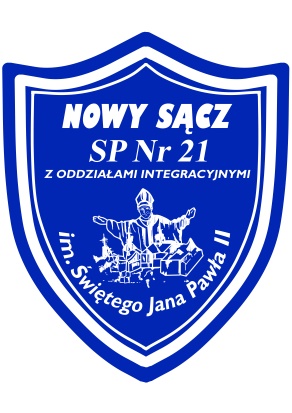 